20…..20…..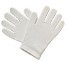 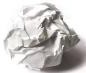 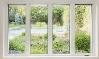 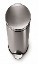 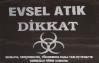 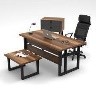 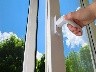 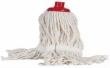 ………………… AYI………………… AYITarihTemizlik Kontrol SaatiEldiven TakÇöpleri ToplaKapı ve Penecereleri SilÇöpleri BoşaltSiyah Çöp Poşeti TakMasa, Koltuk ve Cihazları SilHavalandırOfis, Koridor ve Diğer Zeminleri PaspaslaTemizlik Yapan Ad/Soyad/İmzaKontrol Eden Ad/Soyad/İmza… / … / …….… : …… / … / …….… : …… / … / …….… : …… / … / …….… : …… / … / …….… : …… / … / …….… : …… / … / …….… : …… / … / …….… : …… / … / …….… : …… / … / …….… : …… / … / …….… : …… / … / …….… : …… / … / …….… : …… / … / …….… : …… / … / …….… : …… / … / …….… : …